SUPLOVÁNÍ

Nepřítomni:  		SOLNAŘ, DVOŘÁK, AIMOVÁ
Nepřítomné třídy:      DOZOR / ŠATNY / 7:30 – 8:15:		POLESNÁ
DOZOR / ŠATNY / VELKÁ PŘESTÁVKA:	EINSER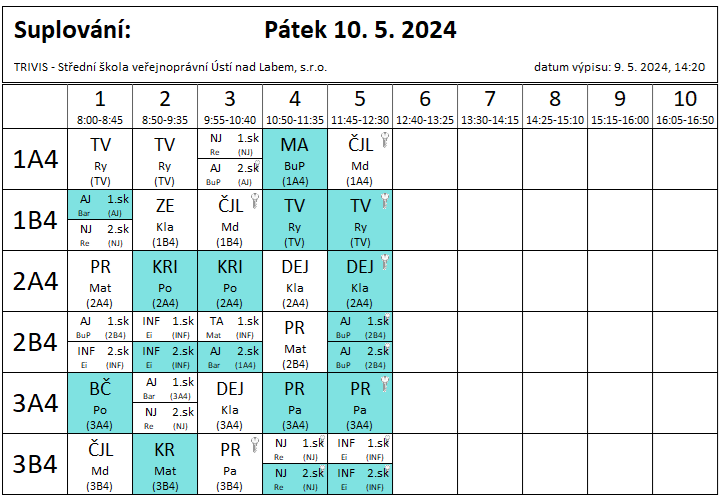 